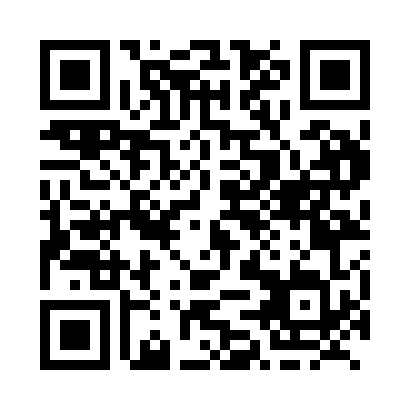 Prayer times for Rylstone, Ontario, CanadaMon 1 Jul 2024 - Wed 31 Jul 2024High Latitude Method: Angle Based RulePrayer Calculation Method: Islamic Society of North AmericaAsar Calculation Method: HanafiPrayer times provided by https://www.salahtimes.comDateDayFajrSunriseDhuhrAsrMaghribIsha1Mon3:385:311:156:368:5910:512Tue3:395:311:156:368:5910:513Wed3:405:321:156:368:5810:504Thu3:415:331:156:358:5810:495Fri3:425:331:166:358:5810:496Sat3:435:341:166:358:5710:487Sun3:445:351:166:358:5710:478Mon3:455:351:166:358:5610:469Tue3:475:361:166:358:5610:4510Wed3:485:371:166:358:5510:4411Thu3:495:381:166:348:5510:4312Fri3:505:391:176:348:5410:4213Sat3:525:391:176:348:5410:4114Sun3:535:401:176:338:5310:4015Mon3:545:411:176:338:5210:3916Tue3:565:421:176:338:5110:3717Wed3:575:431:176:328:5110:3618Thu3:595:441:176:328:5010:3519Fri4:005:451:176:318:4910:3320Sat4:025:461:176:318:4810:3221Sun4:035:471:176:318:4710:3022Mon4:055:481:176:308:4610:2923Tue4:065:491:176:298:4510:2724Wed4:085:501:176:298:4410:2625Thu4:105:511:176:288:4310:2426Fri4:115:521:176:288:4210:2327Sat4:135:531:176:278:4110:2128Sun4:145:541:176:268:4010:1929Mon4:165:551:176:268:3910:1830Tue4:185:561:176:258:3810:1631Wed4:195:571:176:248:3610:14